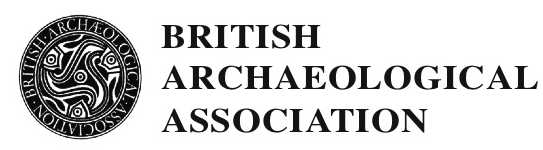 ANNUAL CONFERENCE 2016PARIS: ‘THE POWERS THAT SHAPED THE MEDIEVAL CITY’ Saturday 16th July to Wednesday 20th July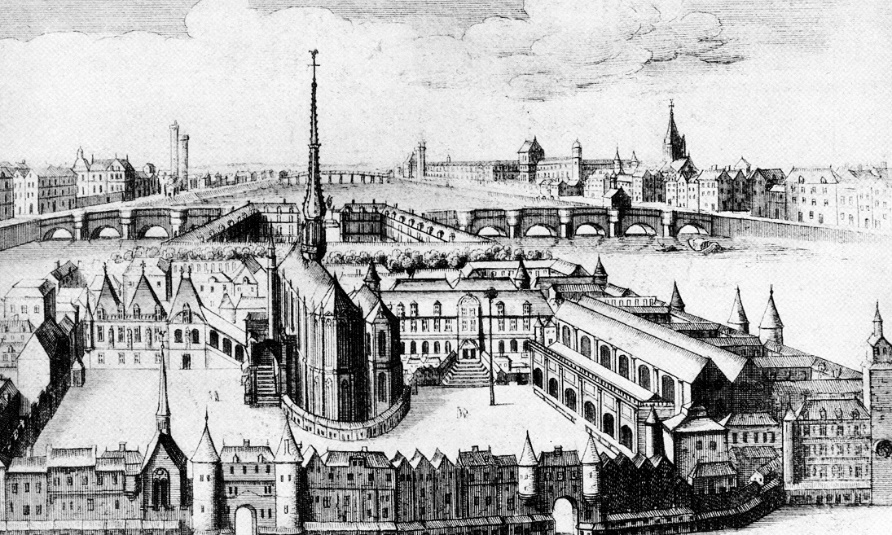 The British Archaeological Association wishes to thank Martin Randall Travel for its generous support in sponsoring the use of the Auditorium ColbertPROGRAMMESATURDAY 16th JULY1.30 – 2.20: 	Registration opens at INHA, Salle Warburg for collection of badges and conference packs.2.30 – 2.45: 	INHA Auditorium Colbert: Welcome from the BAA President and Introductions.Session 1  		Chaired by Richard Halsey2.45 – 3.25pm	William Chester Jordan			‘The King’s City’3.25 – 4.05pm	Dany Sandron			‘The Cathedral of Paris – the earlier churches’4.05 – 4.30pm	Cold Drinks in Salle WarburgSession 2		4.30 – 5.10pm	David Coxall‘Preliminary results of recent excavations on the site of the abbey of Saint- Germain-des-Prés’    5.10 – 5.45pm 	Lindy Grant			‘Suger’s Paris’ 7.00pm		Conference Dinner :  Bouillon Racine, 2 Rue Racine, Paris 75006SUNDAY 17th JULYSession 310.00 – 12.00pm	Site visit to St-Martin-des-Champs			Talks on site by Philippe Plagnieux, Neil Stratford and Dany Sandron12.00 – 2.00pm 	Delegates to find their own lunch.Eating places near St-Martin-des-Champs and in the square opposite the Abbey Church of St Denis. (Suggestions in Conference Pack)2.00 – 6.00pm	Site visit to St-Denis	All delegates meet at the Musée d’Art et d’Histoire de la Ville with an Introduction from Michael Wyss.Visits to Tanneries and history house. Delegates then split into five groups for the abbey church, and may join three tours each delegate has selected from a choice of six posted on the lists at registration.  Abbey Upper Levels: 3.30 and 4.15 (Michael Wyss, restricted numbers visit)Tombs: 4.00/4.20/4.40 (Lindy Grant) Crypt: 4.20/4.40/5.00 (Richard Plant) Choir: 4.20/4.40/5.00 (Alexandra Gajewski) Narthex/Portal: 5.00/5.20/5.40 (John McNeill)6.00 – 8.00pm 	Reception A ‘fete champetre’ with buffet dinatoire held at the east end and a visit to see fragments in the abbey Lapidarium (including the magnificent cloister lavabo).MONDAY 18th JULYSession 4	9.15 – 9.55am	Lindsay Cook	‘The Shape of the Extramural Parish Churches of the Parisian Cathedral Chapter’9.55 – 10.35am	Jeffrey Miller‘Echoes off the Walls: The Abbey of Sainte-Geneviève in the New Paris of Philip Augustus’10.35 – 11.10am	Terryl Kinder‘Cistercians in, yes, Paris’ 11.10 – 11.40am	Tea & Coffee in Salle Warburg11.40 – 12.20am	Jana Gajdosova  ‘Building Paris on its Bridges’12.20 – 1.00pm	Emily Guerry‘Crowning Paris: Ritual, text, and image in the wake of the arrival of the Crown of Thorns’1.15 – 2.30pm	Lunch in INHA cafeteriaSession 53.00 – 5.30pm	Walks exploring the topography of the right bank of medieval Paris following the trace of the walls of Philip Augustus. The full walks will run from St-Germain l’Auxerrois via St-Eustache, the Tour St-Jean-sans-Peur and Maison d’Ourscamp to St-Gervais, or vice versa.	Full Walk Two GroupsGroup A will be led by John McNeill and proceed clockwise, starting at St-Germain l’AuxerroisGroup B will be led by Meredith Cohen and proceed anti-clockwise, starting at St Gervais  The Shorter Walk will run from St-Eustache and the Tour St-Jean-Sans-Peur to the Maison d’Ourscamp).Shorter Walk Two GroupsGroup C. led by Lindy Grant will go clockwise starting at St EustacheGroup D. led by Emily Guerry will go anti-clockwise starting at Maison d’Ourscamp6.00 – 7.00pm 	St-Germain-des-Prés As we have to vacate the interior by 6.45 at the latest, we will meet inside the church at 6pm.Talk on site by Dany Sandron7.00pm Onwards	Free Evening TUESDAY 19th JULYSession 6		9.50 – 10.30am	Patricia Stirnemann			‘A Family Affair: the Ingeborg, Blanche and Noyon Psalters’10.30 – 11.10am	Meredith Cohen and Kristine Tanton			‘Reverse Engineering the Lady Chapel of St-Germain-des-Prés’11.10 – 11.40am	Tea & Coffee in Salle Warburg11.40 – 12.20am	Christopher Wilson			‘The Architecture of the Transept Facades of the Cathedral of Notre-Dame’12.20 – 1.00pm	Alexandra Gajewski ‘The powers of the Saints: Altars, relics and images in their architectural context at St-Denis in the twelfth and thirteenth centuries’1.15 – 2.30pm	Lunch in INHA cafeteriaSession 7	3.00 – 5.00pm 	Site visits with choices made by delegates beforehand due to limited numbers.40 delegates visit Bibliothèque de l’Arsenal, split into two groups C & D While Group C looks at the manuscripts Group D will be shown round the building and visa-versa. Kate Milburn will guide people to the Bibliothèque de l’Arsenal.60 delegates split into 2 groups of 30 (A & B) visit St-Etienne-du-Mont, Collège des Bernardins, Collège de Beauvais and St Séverin. Group A led by Jeff Miller will start at the Collège des BernardinsGroup B.- led by Meredith Cohen will start at St-Etienne-du-Mont Terryl Kinder will talk on site at the Collège des Bernardins5.15 – 6.30pm	Private visit to Sainte-Chapelle (special visit for 20 people)5.00 – 7.00pm	Free time for those not included in the Sainte-Chapelle visit.7.00 – 9.00am	Private visit to Notre Dame. Tours of the upper parts and talks on site (Philippe Villeneuve, architecte-en-chef des Monuments Historiques)9.00 – 10.30am	Musée du Cluny: Reception WEDNESDAY 20th JULYSession 8		9.15 – 9.55am	Sarah M Guerin	‘Parisian Orfèvres and Forms of Power under Louis IX’9.55 – 10.35am	Anna Russakoff‘Jean Pucelle, Mahiet, and the Fauvel Master: Relationships between Manuscript Illuminators in 14th-century Paris’10.35 – 11.10am	James Hillson ‘Imagining and Experiencing Paris: Seeing and Communicating Architectural Design under Henry III and the Three Edwards (1207-1377)’11.10 – 11.40am	Tea & Coffee in Salle Warburg	11.40 – 12.10pm	Michael Davis‘A Tale of Two Colleges: The Collège de Cluny, the Collège de Navarre and the Architecture of Learning’12.10 – 12.30pm	Discussion12.30 - 12.50pm	Closing remarks